The Asan Institute for Policy Studies (http://en.asaninst.org/) will host Asan Plenum 2023 on April 25, 2023 (Tue) at the Grand Hyatt Seoul under the theme “Alliance of 70 Years and Beyond.” This year, Asan Plenum will celebrate the 70th anniversary of the U.S.-ROK Alliance, reflect on the reasons, realities, and challenges of the alliance in a rapidly changing international environment, and discuss the new role and future of the alliance. At the Asan Plenum, Honorary Chairman Chung Mong Joon will deliver a welcome speech, and former US National Security Advisor John Bolton is scheduled to give the keynote speech. This will be followed by congratulatory remarks from Jang Hojin, Vice Minister of Foreign Affairs, Joy Sakurai, Deputy Chief of Mission of the US Embassy in South Korea, Henry Kissinger, former U.S. Secretary of State, and John Hamre, President and CEO of the Center for Strategic and International Studies (CSIS).The event will be joined by more than 40 other diplomatic and security experts including Edwin Feulner, founder of the Heritage Foundation; Paul Wolfowitz, former U.S. Secretary of Defense and former President of the World Bank; Randall Schriver, former Deputy Secretary of State; Walter Sharp, former Commander of U.S. Forces Korea; Sung Y. Kim, U.S. Special Representative for North Korea; Karel De Gucht, former European Commissioner for Trade, Tokuchi Hideshi, President of the Japan Institute for Peace and Security Studies; Jia Qingguo, Professor at Peking University; Georgy Toloraya, Honorary Director of Center of Russian Strategy in Asia, Russian Academy of Sciences.In sessions, participants will analyze the challenges and opportunities that the alliance system is facing from various perspectives and propose the future development in the context of the rapidly changing international order such as the US-China strategic competition, Russia's invasion of Ukraine, the rise of "economic security," and the North Korean nuclear issue.* Also note that only members of the media with an official ASAN press badge will be permitted for entry. You should carry your official press badge and/or press credentials and a personal ID with you while on the venue. * All sessions will be conducted in English with simultaneous Korean interpretation.Agenda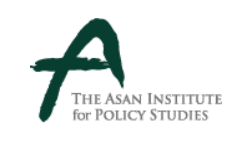 Press ReleasePress ReleaseDate: April 24, 2023Press embargo: 04/25 (Tue) 00:00amPage: 4Contact: Communications DepartmentOffice: +82-2-3701-7338E-mail: communications@asaninst.orgThe Asan Plenum 2023:“Alliance of 70 years and Beyond”The Asan Institute for Policy Studies (http://en.asaninst.org/) is an independent think tank that provides innovative policy solutions and spearheads public discourse on the core issues in Korea, East Asia and the world. Our goal is to assist policymakers to make better informed and mutually beneficial policy decisions. TimePanel TitlePanelistAffiliationOpening Ceremony09:00-10:00Grand Ballroom I+IIWelcoming RemarksChung Mong JoonThe Asan Institute for Policy StudiesOpening Ceremony09:00-10:00Grand Ballroom I+IICongratulatory RemarksChang HojinMinistry of Foreign Affairs of the Republic of KoreaOpening Ceremony09:00-10:00Grand Ballroom I+IICongratulatory RemarksJoy M. SakuraiU.S. Embassy in SeoulOpening Ceremony09:00-10:00Grand Ballroom I+IICongratulatory RemarksHenry A. Kissinger(Video Remarks)Kissinger Associates, Inc.Opening Ceremony09:00-10:00Grand Ballroom I+IICongratulatory RemarksJohn J. Hamre(Video Remarks)Center for Strategic and International StudiesOpening Ceremony09:00-10:00Grand Ballroom I+IIKeynote AddressJohn R. BoltonFormer U.S. National Security Advisor;Former U.S. Ambassador to the United Nations10:00-10:10BreakBreakBreakPlenary Session 110:10-11:40Grand Ballroom I+II World in TurbulenceKaren E. HouseHarvard Belfer Center for Science and International AffairsPlenary Session 110:10-11:40Grand Ballroom I+II World in TurbulenceYoon Young-kwanThe Asan Institute for Policy StudiesPlenary Session 110:10-11:40Grand Ballroom I+II World in TurbulenceEdwin J. FeulnerThe Heritage FoundationPlenary Session 110:10-11:40Grand Ballroom I+II World in TurbulenceJames B. SteinbergSchool of Advanced International Studies, Johns Hopkins UniversityPlenary Session 110:10-11:40Grand Ballroom I+II World in TurbulenceRandall SchriverFormer U.S. Assistant Secretary of Defense for Indo-Pacific Security AffairsPlenary Session 110:10-11:40Grand Ballroom I+II World in TurbulenceMaria Castillo FernandezEuropean Union to the Republic of Korea Plenary Session 110:10-11:40Grand Ballroom I+II World in TurbulenceJia QingguoPeking UniversityPlenary Session 110:10-11:40Grand Ballroom I+II World in TurbulenceKen JimboKeio University11:40-13:10Grand SalonNamsan I+IILuncheon- Luncheon Speech: Paul D. Wolfowitz, Former U.S. Deputy Secretary of DefenseLuncheon- Luncheon Speech: Paul D. Wolfowitz, Former U.S. Deputy Secretary of DefenseLuncheon- Luncheon Speech: Paul D. Wolfowitz, Former U.S. Deputy Secretary of DefenseConcurrentSession 2-113:10-14:25Grand Ballroom I+IIState of AlliancesJakob HallgrenSwedish Institute of International Affairs ConcurrentSession 2-113:10-14:25Grand Ballroom I+IIState of AlliancesChoi Byung HyukCouncil on Korea-U.S. Security StudiesConcurrentSession 2-113:10-14:25Grand Ballroom I+IIState of AlliancesKim Byung JooNational Assembly of the Republic of KoreaConcurrentSession 2-113:10-14:25Grand Ballroom I+IIState of AlliancesPaul D. WolfowitzFormer U.S. Deputy Secretary of DefenseConcurrentSession 2-113:10-14:25Grand Ballroom I+IIState of AlliancesYamaguchi NoboruInternational University of Japan ConcurrentSession 2-113:10-14:25Grand Ballroom I+IIState of AlliancesAndrew HarrisonUnited Nations CommandConcurrent Session 2-213:10-14:25Grand Ballroom IIIFlashpoints in theIndo-PacificLee Chung MinCarnegie Endowment for International Peace; KAISTConcurrent Session 2-213:10-14:25Grand Ballroom IIIFlashpoints in theIndo-PacificAhn Ho-YoungFormer Korean Ambassador to the United StatesConcurrent Session 2-213:10-14:25Grand Ballroom IIIFlashpoints in theIndo-PacificWalter L. SharpFormer Commander, United Nations Command, ROK-US Combined Forces Command, United States Forces KoreaConcurrent Session 2-213:10-14:25Grand Ballroom IIIFlashpoints in theIndo-PacificKent E. CalderSchool of Advanced International Studies, Johns Hopkins UniversityConcurrent Session 2-213:10-14:25Grand Ballroom IIIFlashpoints in theIndo-PacificBonnie S. GlaserGerman Marshall Fund of the U.S.Concurrent Session 2-213:10-14:25Grand Ballroom IIIFlashpoints in theIndo-PacificGordon FlakePerth USAsia Centre, The University of Western AustraliaConcurrent Session 2-213:10-14:25Grand Ballroom IIIFlashpoints in theIndo-PacificAnkit PandaCarnegie Endowment for International Peace14:25-14:35BreakBreakBreakPlenary Session 314:35-15:50Grand Ballroom I+IIFuture of AlliancePaula HancocksCNNPlenary Session 314:35-15:50Grand Ballroom I+IIFuture of AllianceHa TaekeungNational Assembly of the Republic of KoreaPlenary Session 314:35-15:50Grand Ballroom I+IIFuture of AlliancePark Young Sun(Virtual Participation)Former Minister of SMEs andStartups of the Republic of KoreaPlenary Session 314:35-15:50Grand Ballroom I+IIFuture of AllianceAnthony B. KimThe Heritage FoundationPlenary Session 314:35-15:50Grand Ballroom I+IIFuture of AllianceAllison HookerAmerican Global StrategiesPlenary Session 314:35-15:50Grand Ballroom I+IIFuture of AllianceDavid MaxwellFoundation for Defense of DemocraciesPlenary Session 314:35-15:50Grand Ballroom I+IIFuture of AllianceKarel De GuchtFormer European Commissioner for TradePlenary Session 314:35-15:50Grand Ballroom I+IIFuture of AllianceFujisaki IchiroNakasone Peace Institute15:50-16:00BreakBreakBreakPlenary Session 416:00 – 17:15Grand Ballroom I+IIDealing with North Korea Nuclear ThreatSue Mi TerryWoodrow Wilson International Center for ScholarsPlenary Session 416:00 – 17:15Grand Ballroom I+IIDealing with North Korea Nuclear ThreatTae Yong HoNational Assembly of the Republic of KoreaPlenary Session 416:00 – 17:15Grand Ballroom I+IIDealing with North Korea Nuclear ThreatBruce W. BennettRAND CorporationPlenary Session 416:00 – 17:15Grand Ballroom I+IIDealing with North Korea Nuclear ThreatSung Y. KimU.S. Department of StatePlenary Session 416:00 – 17:15Grand Ballroom I+IIDealing with North Korea Nuclear ThreatTokuchi HideshiResearch Institute for Peace and Security Plenary Session 416:00 – 17:15Grand Ballroom I+IIDealing with North Korea Nuclear ThreatGeorgy TolorayaInstitute of Economics of the Russian Academy of Sciences17:15-17:20Closing RemarksClosing RemarksClosing Remarks